			NEK Multi-County Health Departments, Inc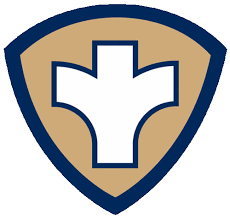 			312 Pennsylvania 				Holton, KS 66436			785-364-2670 Phone			785-364-3001 FaxMarch 14, 2020For Immediate Release:Our agency has been in contact with local school officials, emergency management, , KDHE, Holton Community Hospital and local county government surrounding the COVID19 pandemic. At this time it is not the recommendation of KDHE to close schools. The most current recommendation is that we have those school staff and students that traveled to California, New York State, Washington State, went on a cruise to any destination, or traveled internationally self-quarantine at home for 14 days.At this time it is not feasible for the health department to monitor these self-quarantined persons daily. We would ask that if at any time they develop symptoms they contact the health department or their primary care physician immediately by phone. These symptoms include: fever of 100.4 or higher, cough, or difficulty breathing.We have asked schools to provide contact information to the health department of any staff or students that meet the above travel criteria.To stay informed with the most current and correct information:Visit the KDHE webpage: www.kdheks.gov/coronavirusCall the KDHE novel Coronavirus hotline 1-800-534-3463 or email COVID-19@ks.govAngela Reith, RNJackson County Health OfficerNEK Multi-County Health Departments, Inc.